СОБРАНИЕ ДЕПУТАТОВДЕРЮГИНСКОГО СЕЛЬСОВЕТАДМИТРИЕВСКОГО РАЙОНАКУРСКОЙ ОБЛАСТИРЕШЕНИЕот 18 октября 2022 г.  № 80Об утверждении местных нормативов градостроительного проектирования муниципального образования «Дерюгинский сельсовет» Дмитриевского района Курской области	В целях устойчивого развития территории муниципального образования «Дерюгинский сельсовет» Дмитриевского района Курской области, руководствуясь Градостроительным кодексом Российской Федерации, Федеральным законом от 06.10.2003 г. № 131-ФЗ «Об общих принципах организации местного самоуправления в Российской Федерации», Уставом муниципального образования «Дерюгинский сельсовет» Дмитриевского района Курской области, Собрание депутатов Дерюгинского сельсовета Дмитриевского района РЕШИЛО:1. Утвердить местные нормативы градостроительного проектирования муниципального образования «Дерюгинский сельсовет» Дмитриевского района Курской области.2. Настоящее решение разместить на официальном сайте Администрации Дерюгинского сельсовета Дмитриевского района Курской области в сети «Интернет».3. Решение вступает в силу со дня его подписания и подлежит обнародованию.Председатель Собрания депутатов Дерюгинского сельсовета                                                                     Л.Н. КоняхинаГлава Дерюгинского сельсовета                                                            В.В. ШульгинУтвержденырешением Собрания депутатов Дерюгинского сельсовета Дмитриевского района Курской областиот 18.10.2022 № 80Местные нормативы градостроительного проектирования муниципального образования «Дерюгинский сельсовет» Дмитриевского районаКурской области2022 годСОДЕРЖАНИЕI. ОСНОВНАЯ ЧАСТЬ1. Общие положенияМестные нормативы градостроительного проектирования муниципального образования «Дерюгинский сельсовет» Дмитриевского района Курской области устанавливают совокупность расчетных показателей минимально допустимого уровня обеспеченности объектами местного значения, относящимися к областям, указанным в части 5 статьи 23 Градостроительного кодекса Российской Федерации, иными объектами местного значения населения муниципального образования «Дерюгинский сельсовет» Дмитриевского района Курской области и предельные значения расчетных показателей минимально допустимого уровня обеспеченности объектами местного значения населения и предельные значения расчетных показателей максимально допустимого уровня территориальной доступности таких объектов для населения в соответствии со статьей 292 Градостроительного кодекса Российской Федерации.Местные нормативы градостроительного проектирования Дерюгинского сельсовета Дмитриевского района Курской области разрабатываются в целях обеспечения благоприятных условий жизнедеятельности человека, путем установления совокупности расчетных показателей минимально допустимого уровня обеспеченности объектами местного значения, относящимися к областям, предусмотренным частью 4 статьи 29.2. Градостроительного кодекса Российской Федерации и статьей 16  Закона Курской  области от 31.10.2006                 № 76-ЗКО «О градостроительной деятельности в Курской области», населения Дерюгинского поселения и расчетные показатели максимально допустимого уровня территориальной доступности таких объектов для населения Дерюгинского поселения.Согласно части 4 статьи 29 Градостроительного Кодекса РФ, нормативы градостроительного проектирования поселения, городского округа устанавливают совокупность расчетных показателей минимально допустимого уровня обеспеченности объектами местного значения поселения, городского округа, относящимися к областям, указанным в пункте 1 части 5 статьи 23 Градостроительного Кодекса РФ, объектами благоустройства территории, иными объектами местного значения поселения и расчетных показателей максимально допустимого уровня территориальной доступности таких объектов для населения поселения.Нормируемыми объектами местного значения являются объекты местного значения поселения, относящиеся к следующим областям:а) электро-, тепло-, газо- и водоснабжение населения, водоотведение;б) автомобильные дороги местного значения;в) физическая культура и массовый спорт, образование, здравоохранение, утилизация и переработка бытовых и промышленных отходов;г) иные области в связи с решением вопросов местного значения поселения.Законом Курской области от 31.10.2006 №76-ЗКО «О градостроительной деятельности в Курской области» статья 16 установлены объекты местного значения для поселения.К объектам местного значения, подлежащим отображению на генеральном плане поселения, относятся:1) в области электро-, тепло-, газо- и водоснабжения населения, водоотведения:а) линии электропередачи (воздушные и кабельные) и подстанции местного значения, расположенные в границах муниципального образования, проектный номинальный класс напряжения которых составляет от 6 до 35 кВ включительно;б) сети газораспределения, расположенные в границах муниципального образования и предназначенные для транспортировки природного газа под давлением до 0,6 МПа включительно, за исключением квартальных и (или) уличных газораспределительных сетей;в) сети водоснабжения и водоотведения в границах муниципального образования, за исключением квартальных и (или) уличных сетей;2) автомобильные дороги местного значения, расположенные в границах муниципального образования;3) в области культуры, физической культуры и спорта:объекты культуры, досуга, спорта, находящиеся в собственности муниципального образования;4) в области образования:объекты образования, находящиеся в собственности муниципального образования (средние общеобразовательные школы, вечерние (сменные) образовательные школы, начальные школы, детские сады, специальные коррекционные образовательные организации и организации дополнительного образования);5) в области обработки, утилизации, обезвреживания, размещения отходов производства и потребления:объекты накопления, обработки, утилизации отходов производства и потребления, находящиеся в собственности муниципального образования.1.1 Расположение и природно-климатические условия Дерюгинского сельсовета Дмитриевского района Курской областиРасположение в системе расселения и административно-территориальное устройство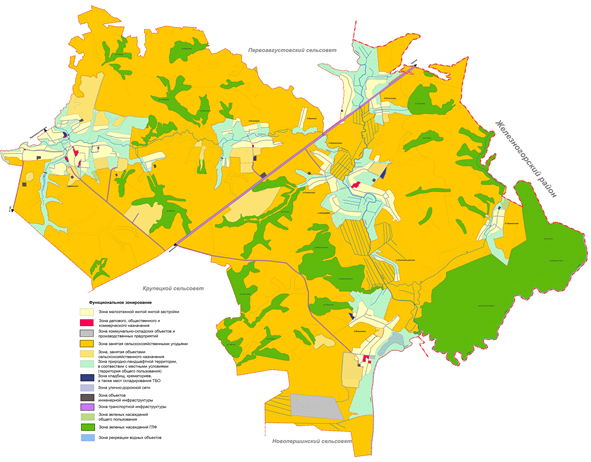 Границы муниципального образования.Таблица 1Ранжирование населенных пунктов Дерюгинского сельсовета Дмитриевского района Курской области по удаленностиПриродно-климатические условияТерритория Дерюгинского сельсовета относится к восточному агроклиматическому району Курской области, с умеренно-континентальным климатом с четко выраженными сезонами года. Характеризуется теплым летом, умеренной холодной с устойчивым снежным покровом зимой и хорошо выраженными, но менее длительными переходными периодами – весной и осенью. Основные климатические характеристики и их изменение определяются влиянием общих и местных факторов: солнечной радиации, циркуляции атмосферы и подстилающей поверхности. Рассматриваемая территория находится под воздействием воздушных масс Атлантики, Арктического бассейна, а также масс, сформировавшихся над территорией Европы. В конце лета – начале осени, нередко во второй половине зимы и весной, преобладает западный тип атмосферной циркуляции, сопровождающийся активной циклонической деятельностью, значительными осадками, положительными аномалиями температуры воздуха зимой и отрицательным летом.  С октября по май в результате воздействия сибирского максимума западная циркуляция нередко сменяется восточной, что сопровождается малооблачной погодой, большими отрицательными аномалиями температуры воздуха зимой, положительными летом.Зима (декабрь-февраль) умерено-холодная, с преобладанием облачной погоды. Характерны устойчивые морозы в пределах от -5 до -12°C. В январе и феврале морозы в отдельные периоды достигают -25, -30 °C. Ежемесячно от 3 до 6 раз бывают кратковременные оттепели, нередко сопровождаемые гололедом. Осадки выпадают в виде снега (от 12 до 16 снегопадов ежемесячно). Устойчивый снежный покров образуется в конце ноября, мощность его к концу зимы достигает 0,2-0,6 м. Метели бывают от 2 до 7 раз в месяц. Дней с туманом 6-10 в месяц. Грунты к концу зимы промерзают на глубину 0,6 – 0,8 м. Весна (март-май) прохладная, с неустойчивой погодой. Характерны периодически похолодания, во время которых температура воздуха ночью, даже в мае, иногда опускается до 0°C и ниже. Осадки выпадают преимущественно в виде дождей. В первой половине апреля еще возможны снегопады. Снежный покров обычно сходит к середине апреля.Лето (май-август) умеренно-теплое, около половины дней за сезон – ясные и малооблачные. Температура воздуха днем плюс 16-20°C (в июле иногда повышается до 28-30°C), ночью 10-15°C. Летом выпадает наибольшее в году количество осадков (дней с дождем 13-15 ежемесячно). Характерны кратковременные ливни, иногда с грозами, но бывают также и затяжные моросящие дожди, особенно во второй половине лета.Осень (сентябрь-ноябрь) до конца сентября сравнительно теплая, с преобладанием малооблачной погоды. В октябре погода становится прохладной, пасмурной, по ночам в это время бывают регулярные заморозки. В ноябре наступает резкое похолодание. Осадки в сентябре и октябре выпадают главным образом в виде затяжных моросящих дождей, в ноябре – дожди чередуются со снегопадом. Дней с туманом 4-8 ежемесячно. Таблица 1Климатические характеристики температурного режима Дерюгинского сельсоветаПо количеству выпадающих осадков территория относится к зоне достаточного увлажнения. За год в среднем за многолетний период выпадает 582 мм осадков. Пространственное и временное их распределение отличается значительной неравномерностью. Большая часть 460 мм приходится на теплый период года и 270 мм – на холодный. В годовом ходе месячных сумм осадков максимум наблюдается в июле (в среднем 76 мм осадков), минимум – в марте (44 мм осадков). Обычно две трети осадков выпадает в теплый период года (апрель – октябрь) в виде дождя, дна треть – зимой в виде снега.Повторяемость направления ветра (многолетняя средняя роза ветров) представлена в таблице ниже.Таблица 2Данные о направлении ветра Дерюгинского сельсовета1.2 Социально-демографический состав и плотность населения на территории Дерюгинского сельсовета Дмитриевского района Курской  областиАнализ численности населения выполнен по материалам статистической отчетности, предоставленным заказчиком и территориальным органом федеральной службы государственной статистики по Курской области.Общая численность населения, проживающего на сегодняшний день в Дерюгинском сельсовете, составляет 789 человек или 7,5% жителей Дмитриевского района. Средний состав семьи – 3,4 человека (при общем числе частных дворов –573).Динамика численности населения приведена ниже в таблице.Таблица 4Динамика численность населения Муниципального образования в разрезе населённыхВ последние годы в сельсовете фиксируется стабильная естественная убыль населения. В целом динамика процессов естественного движения населения аналогична общероссийским показателям.На снижение уровня рождаемости влияет ряд факторов, важнейшими из которых являются:устойчивая тенденция к быстрому снижению рождаемости, характеризуемая снижением количества детей, приходящихся на 1 женщину;нестабильность экономики;социально-бытовые условия. На протяжении последних лет (с 2010 года) в сельсовете наблюдался незначительный миграционный отток населения, что объясняется спадом в экономике (недостаточном количестве мест приложения труда с адекватной заработной платой). Значимым фактором является наличие автомобильных дорог регионального значения и в непосредственной близости железной дороги, что существенно упрощает возможность сначала временных трудовых миграций (в областной центр, соседнюю Курскую область и Москву), а затем и переезд на постоянное место жительства. Однако расположенность в непосредственной близости с районным центром является положительным фактором для миграции населения из отдаленных муниципальных образования Дмитриевского района в Дерюгинский сельсовет.Ключевые факторы привлечения трудовой миграции – увеличение промышленного производства основных предприятий и, как следствие, рост числа рабочих мест в экономике, повышение уровня доходов населения, доступность жилья и других социальных услуг. За последние годы произошло изменение возрастной структуры в сторону увеличения населения пенсионного возраста.Трудоспособное население на 01.01.2021 г. составило 41% от общего числа жителей, удельный вес населения моложе трудоспособного возраста равен 24%, старше трудоспособного возраста – 35%.Проектные предложенияАнализ современной ситуации выявил основные направления демографических процессов в Дерюгинском сельсовете: падение численности населения за счет отрицательного сальдо естественного движения и миграционного оттока. Современные демографические характеристики позволяют сделать прогноз изменения численности на перспективу. Оценка перспективного изменения численности населения в достаточно широком временном диапазоне (до 2040 г.) требует построения двух вариантов прогноза (условно «инерционный» и «инновационный»). Они необходимы в условиях поливариантности дальнейшего социально-экономического развития территории. Расчетная численность населения и половозрастной состав населения были определены на две даты: 2025 год (первая очередь генерального плана) и 2040 год (расчетный срок).«Инерционный» сценарий прогноза предполагает сохранение сложившихся условий смертности, рождаемости и миграции. «Инновационный» сценарий основан на росте численности населения за счёт повышения уровня рождаемости, снижения смертности, миграционного оттока населения.Ориентировочный прогноз численности населения выполнен на основании анализа сложившейся социально-экономической и демографической ситуации, а также с учетом основных тенденций перспективного расчета численности населения Российской Федерации до 2040 года. Численность населения рассчитывается согласно существующей методике по формуле:Но = Нс (1 + (Р+М)/100)Т,где,	Но – ожидаемая численность населения на расчетный год,Нс – существующая численность населения,Р – среднегодовой естественный прирост,М – среднегодовая миграция,Т – число лет расчетного срока.Далее приведен расчет инерционного и инновационного прогноза численности населения.Таблица 5 Данные для расчета ожидаемой численности населения и результаты этого расчета (инерционный сценарий развития)Инерционный сценарий прогноза показывает, что в соответствии с современными тенденциями численность населения продолжит снижаться. За следующие 5 лет сокращение численности составит 7,3%. В 2040 году число жителей поселка достигнет 403 человека (-26,4% к уровню 2020 года).Расчет численности населения по инновационному сценарию развития выполнен с ориентацией на стабилизацию в ближайшие годы социально-экономической ситуации в стране (и соответственно в регионе) и постепенный выход из кризисного состояния.При инновационном сценарии число жителей также будет снижаться, хотя и меньшими темпами. К 2040 г. сокращение численности населения к уровню 2020 г. составит 14,2%. Таблица 6Данные для расчета ожидаемой численности населения и результаты этого расчета (инновационный сценарий развития)При инновационном сценарии число жителей будет незначительно уменьшаться. Для дальнейших расчетов в генеральном плане численность населения принимается по инновационному сценарию, согласно которому число жителей Дерюгинского сельсовета к 2040 году снизится до 454 человек. На 1 очередь (2025 г.), принимая во внимание существующее положение, численность населения составит 645 человек. Для решения проблем сложившегося демографического развития территории необходимо принятие мер по разработке действенных механизмов регулирования процесса воспроизводства населения в новых условиях.Если меры по демографической политике относятся в первую очередь к компетенции федеральных и региональных органов, то миграционная политика напрямую зависит и от районных властей. Для Дерюгинского сельсовета важнейшим мероприятием является удержание трудоспособного и молодого населения на своей территории, а для этого необходимо: создание новых оплачиваемых рабочих мест, а также привлечение мигрантов, иначе реализация инновационного сценария будет не возможна.Перспективы демографического развития будут определяться:улучшением жилищных условий;обеспечения занятости населения.улучшением инженерно-транспортной инфраструктуры.совершенствованием социальной и культурно-бытовой инфраструктуры;созданием более комфортной и экологически чистой среды;созданием механизма социальной защищённости населения и поддержки молодых семей, стимулированием рождаемости и снижением уровня смертности населения, особенно детской и лиц в трудоспособном возрасте.Примечание:1. Расчетные показатели для проектирования велосипедных дорожек.В целях выполнения подпункта «а» пункта 2 части 6 Перечня поручений по итогам заседания Совета по развитию физической культуры и спорта, утвержденного Президентом Российской Федерации от 22 ноября
2019 года № Пр-2397, обеспечить население велосипедными дорожками и полосами для велосипедистов.Велосипедные и велопешеходные дорожки следует устраивать за пределами проезжей части дорог при соотношениях интенсивности движения автомобилей и велосипедистов согласно таблице 8. Таблица 8Полосы для велосипедистов на проезжей части допускается устраивать на обычных автомобильных дорогах с интенсивностью движения менее 2000 авт./сут. (до 150 авт./ч.), используя основные геометрические параметры велосипедной дорожки согласно таблице 9.Таблица 92.1. Иные объекты, территории, которые необходимы для осуществления органами местного самоуправления полномочий по вопросам местного значенияТребования к функционально-планировочной организации территорий жилой застройки1. В соответствии с характером застройки в пределах жилой зоны населенного пункта выделяются следующие типы застройки:малоэтажная жилая застройка – индивидуальная усадебная застройка одноквартирными жилыми домами высотой до 3 этажей включительно; застройка блокированными жилыми домами высотой до 3 этажей включительно; застройка многоквартирными жилыми домами высотой 3-4 этажа включительно;среднеэтажная жилая застройка – застройка многоквартирными жилыми домами высотой от 5 до 8 этажей включительно;многоэтажная жилая застройка – застройка многоквартирными жилыми домами высотой от 9 до 16 этажей и выше.В зависимости от местных условий указанные типы застройки, как правило, дифференцируются: по размещению в системе населенного пункта, по уровню комфортности, по наличию и сохранности памятников архитектуры, по историческому периоду застройки и т.п.Типы застройки выделяются применительно к каждому населенному пункту и требования к их организации закрепляются правилами землепользования и застройки поселения.Основными элементами планировочной структуры являются районы микрорайон, которые определяются документами территориального планирования и (или)документацией по планировке территории. Размеры территорий таких района и микрорайона не должны превышать 250 и 80 га соответственно. Комплексная застройка жилых районов, микрорайонов предусматривает опережающее выполнение работ по инженерному оборудованию территории микрорайонов и комплексному вводу в эксплуатацию жилых домов и предприятий обслуживания.Прокладка магистральных коммуникаций городского назначения должна осуществляться до начала застройки микрорайона в зависимости от очередности застройки микрорайонов и строительства предприятий обслуживания районного назначения, входящих в городской район.Прокладка внутриплощадочных коммуникаций должна осуществляться в первую очередь к объектам, с которых начнутся строительные работы, и к первоочередным градостроительным комплексам. Комплексный ввод в действие предприятий обслуживания должен осуществляться в соответствии с проектом организации строительства микрорайона и градостроительных комплексов с учетом обеспеченности жителей микрорайона или комплекса жилых домов, входящих в состав градостроительного комплекса, предприятиями обслуживания (СНиП 1.05.03-87).2. На территории жилого района жилая застройка может быть сформирована в виде жилых микрорайонов; жилых микрорайонов и жилых групп; жилых микрорайонов, жилых групп и участков жилой застройки.В состав территории жилого района должны входить:участки жилой застройки;участки общественно-деловой застройки, в том числе участки объектов социальной инфраструктуры;рекреационные территории (скверы, бульвары, сады, парки); участки объектов коммунального обслуживания территории района; улицы районного значения, местного значения, проезды.На территории жилого района должны быть размещены:сеть улиц районного, местного значения, проездов, обеспечивающая транспортное обслуживание территории и населения района;объекты социальной инфраструктуры, обязательные для размещения на территории жилых групп и микрорайонов, а также музыкальные и художественные школы, многофункциональные культурные центры, физкультурно-оздоровительные комплексы, детско-юношеские спортивные комплексы, территориальные поликлиники, универсальные торговые центры, специализированные магазины, комплексные предприятия бытового обслуживания, рестораны, кафе, учреждения социального обслуживания населения;пешеходные коммуникации для передвижения населения по территории жилого района, обеспечивающие безопасное передвижение населения к остановкам общественного транспорта, объектам и территориям массового посещения;места хранения легковых автомобилей жителей;места парковки легковых автомобилей сотрудников и посетителей объектов нежилого назначения, расположенных на территории жилого района;велосипедные дорожки.На территории жилого района допускается размещение участков иных объектов общественно-делового назначения, включая объекты религиозного назначения, объекты производственного назначения, транспортной и инженерной инфраструктур при условии, что размер территории участка объекта не превышает 2,0 гектара.На территории жилого района не допускается:размещение улиц и дорог межрайонного и городского значения;размещение наземных линейных объектов скоростного внеуличного и внешнего транспорта.3. Микрорайоны размещаются на территории жилых районов или в виде отдельных функционально-планировочных образований. На территории жилого микрорайона жилая застройка может быть сформирована в виде жилых групп, жилых групп и (или) участков жилой застройки.В состав территории жилого микрорайона должны входить:участки жилой застройки;участки объектов социальной инфраструктуры;участки рекреационных территорий;улицы местного значения, проезды.На территории жилого микрорайона должны быть размещены:объекты социальной инфраструктуры:детские сады, общеобразовательные школы, аптеки, раздаточные пункты молочной кухни, клубы, спортивные сооружения массового спроса, предприятия торговли, питания и бытовых услуг приближенного обслуживания;места хранения легковых автомобилей жителей;места парковки легковых автомобилей, работающих и посетителей объектов социальной инфраструктуры, расположенных на территории микрорайона;подъезды к участкам застройки, в том числе для специализированного автомобильного транспорта (пожарного, скорой помощи, иного специализированного транспорта);пешеходные коммуникации для обеспечения передвижения населения по территории жилого микрорайона;открытые спортплощадки;велосипедные дорожки.Площадь озелененной территории микрорайона многоквартирной застройки жилой зоны (без учета участков общеобразовательных и дошкольных образовательных организаций) должна составлять не менее 25% площади микрорайона.Примечание. В площадь отдельных участков озелененной территории включаются площадки для отдыха взрослого населения, детские игровые площадки (в том числе групповые площадки встроенных и встроенно-пристроенных дошкольных организаций, если они расположены на внутридомовой территории), пешеходные дорожки, если они занимают не более 30% общей площади участка.На территории жилого микрорайона допускается размещение:участков физкультурно-оздоровительных комплексов, поликлиник; участков иных объектов общественно-делового назначения, включая объекты религиозного назначения, при условии, что площадь территории участка объекта не превышает 0,5 гектара, суммарная территория участков объектов составляет не более 20 % от территории жилого микрорайона, а доля общей застройки указанных объектов – не более 25 % от общей площади застройки на территории жилого микрорайона.4. Структурной основой организации жилых зон является характер их функционально-планировочного членения. Жилые зоны подразделяются на участки жилой застройки (участок жилого одноквартирного дома, участок жилого многоквартирного дома, участок жилого комплекса), жилую группу, микрорайон, жилой район.Участок многоквартирного жилого дома размещается на территории жилой группы, жилого комплекса, жилого микрорайона, жилого района.На участке многоквартирного жилого дома должны быть организованы:подъезды к входным группам жилого здания, в том числе для специализированного автомобильного транспорта (пожарного, скорой помощи, иного специализированного транспорта);пешеходные коммуникации для обеспечения подходов к входным группам жилого здания и передвижения по территории участка;места парковки легковых автомобилей жителей и посетителей жилого здания;места парковки легковых автомобилей работающих посетителей учреждений и предприятий, расположенных в помещениях нежилого назначения в жилом здании;места для сортировки твердых коммунальных отходов и размещения контейнеров для сбора мусора.В составе озелененных территорий, размещаемых в пределах участка многоквартирного жилого дома, должны быть организованы площадки для игр детей и отдыха жителей.5. В границах населенного пункта должна быть обеспечена стопроцентная обеспеченность машино-местами при условии транспортной доступности не более 15 минут.Открытые стоянки для временного хранения легковых автомобилей населения следует предусматривать в границах жилого района из расчета не менее 25 % от уровня автомобилизации.Количество машино-мест для легковых автомобилей населения при проектировании жилой застройки следует определять исходя из нормы: 1 машино-место на 93 м2 общей площади квартир (определено исходя из общей площадь жилых помещений, приходящихся в среднем на одного жителя Курской области – 31,0 м2 (статистические данные за2019 год) и уровня автомобилизации на 1 человека – 0,33 машино-места).В границах территорий, предназначенных для комплексного развития жилой застройки, а также в случае утверждения документации по планировке территории, подготовленной без принятия решения о комплексном развитии территории, следует предусматривать стоянки для хранения легковых автомобилей населения в границах земельных участков многоквартирных жилых домов, а также в границах квартала, микрорайона или жилого района при пешеходной доступности в границах таких квартала, микрорайона или жилого района не более 800 м, в районах реконструкции – не более 1000 м. Количество машино-мест для хранения легковых автомобилей населения, в том числе гостевых парковок, в границах земельного участка должно составлять не менее 40 % от расчетного количества. Стоянки для хранения легковых автомобилей населения и других мототранспортных средств, принадлежащих инвалидам, следует предусматривать в радиусе пешеходной доступности не более 50 м от входов в жилые дома. Число мест устанавливается по заданию на проектирование, но не менее одного машино-места в границах земельного участка многоквартирного жилого дома.В случаях размещения новой жилой застройки в границах территорий, не предназначенных для комплексного развития, а также в границах территорий, в отношении которых отсутствует утвержденная документация по планировке территории, места для хранения легковых автомобилей населения должны быть предусмотрены в границах земельного участка многоквартирного жилого дома и (или) смежного земельного участка из расчета не менее 1 машино-место на 93 м2 общей площади квартир, в том числе подземные, встроенные или встроенно-пристроенные к жилым домам.Таблица 10Минимально допустимые размеры площадок различного функционального назначения________________*Расчет численности жителей осуществляется исходя из нормы обеспеченности жильем населения – 31 м2/ чел.**Допускается уменьшать размер площадок для занятия физкультурой, но не более чем на 50 %, при наличии в границах элемента планировочной структуры объектов спорта.2.2 Размещение коллективных подземных хранилищ сельскохозяйственных продуктов в жилых зонах поселенийВ жилых зонах поселений необходимо предусматривать комплексное использование подземного пространства для размещения в нем сооружений производственных и коммунально-складских объектов различного назначения, в частности хранилищ сельскохозяйственных продуктов. Размещение объектов в подземном пространстве допускается во всех территориальных зонах при выполнении санитарно-гигиенических, экологических и противопожарных требований, предъявляемых к данным объектам.2.3 Минимально допустимая площадь озелененных территорий общего пользования в границах муниципальных образованийТаблица 11II. МАТЕРИАЛЫ ПО ОБОСНОВАНИЮ РАСЧеТНЫХ ПОКАЗАТЕЛЕЙ ГРАДОСТРОИТЕЛЬНОГО ПРОЕКТИРОВАНИЯ, СОДЕРЖАЩИХСЯ В ОСНОВНОЙ ЧАСТИ МЕСТНЫХ НОРМАТИВОВ ГРАДОСТРОИТЕЛЬНОГО ПРОЕКТИРОВАНИЯ МУНИЦИПАЛЬНОГО ОБРАЗОВАНИЯ «Дерюгинский сельсовет» Дмитриевского района КУРСКОЙ ОБЛАСТИ1. Материалы по обоснованию расчетных показателейминимально допустимого уровня обеспеченности объектами местного значения и показателей максимально допустимого уровня территориальной доступности таких объектов для населения муниципального образования «Дерюгинский сельсовет» Дмитриевского района Курской областиРасчетные показатели минимально допустимого уровня обеспеченности объектами местного значения и показатели максимально допустимого уровня территориальной доступности таких объектов для населения муниципального образования «Дерюгинский сельсовет» Дмитриевского района Курской области установлены в соответствии с действующими федеральными и региональными нормативно-правовыми актами в области регулирования вопросов градостроительной деятельности, на основании параметров и условий социально-экономического развития, социальных, демографических, природно-экологических, историко-культурных и иных условий развития территории, условий осуществления градостроительной деятельности на территории муниципального образования Курской области в части формирования объектов местного значения.Таблица 12III. ПРАВИЛА И ОБЛАСТЬ ПРИМЕНЕНИЯ РАСЧеТНЫХ ПОКАЗАТЕЛЕЙ, СОДЕРЖАЩИХСЯ В ОСНОВНОЙ ЧАСТИ МЕСТНЫХ НОРМАТИВОВ ГРАДОСТРОИТЕЛЬНОГО ПРОЕКТИРОВАНИЯ «Дерюгинский сельсовет» Дмитриевского района КУРСКОЙ ОБЛАСТИМНГП распространяются на предлагаемые к размещению на территории муниципального образования «Дерюгинский сельсовет» Дмитриевского района Курской области объекты местного значения, относящиеся к областям, указанным в статье 23 Градостроительного кодекса Российской Федерации.МНГП применяются при:1) подготовке документов территориального планирования муниципального образования «Дерюгинский сельсовет» Дмитриевского района Курской области:в части определения территорий, имеющих недостаточную обеспеченность нормируемыми объектами;в части планируемого размещения и реконструкции объектов местного значения по областям;в части определения параметров планируемого развития транспортной и инженерной инфраструктуры (объектов местного значения) для обеспечения нормативной доступности территорий для нормируемых объектов;2)принятии решений о резервировании земель для государственных нужд в целях строительства и реконструкции объектов местного значения (объектов, связанных с обеспечением доступа нормируемых объектов по автомобильным дорогам местного значения);3) подготовке проектов планировки территории и проектов межевания территории, в том числе для размещения объектов местного значения в соответствии с документами территориального планирования.МНГП учитываются при:1) подготовке документов территориального планирования муниципальных образований Курской области:в части планируемого функционального зонирования территории;в части создания и реконструкции объектов местного значения муниципального образования, связанных с обеспечением функционирования объектов регионального значения (транспортная инфраструктура, инженерная инфраструктура, в том числе – системы водоснабжения, водоотведения, теплоснабжения);2)подготовке правил землепользования и застройки территорий муниципальных образований:в части установления границ территориальных зон, предназначенных для размещения и функционирования объектов регионального значения;в части установления градостроительных регламентов применительно к территориальным зонам, в границах которых размещаются участки объектов регионального значения (предельные размеры земельных участков, в том числе их площадь; минимальные отступы от границ земельных участков в целях определения мест допустимого размещения зданий, строений, сооружений, за пределами которых запрещено строительство зданий, строений, сооружений; предельное количество этажей или предельную высоту зданий, строений, сооружений; максимальный процент застройки в границах земельного участка, определяемый как отношение суммарной площади земельного участка, которая может быть застроена, ко всей площади земельного участка). МНГП используются для принятия решений органами местного самоуправления,  физическими и юридическими лицами.При отмене и (или) изменении нормативных правовых актов, на которые дается ссылка в МНГП, следует руководствоваться нормативными правовыми актами, вводимыми взамен отмененных (измененных).МНГП обязательны для соблюдения всеми субъектами, осуществляющими градостроительную деятельность на территории Курской области, независимо от их организационно-правовой формы.   Приложение  № 1к местным нормативам градостроительногопроектирования муниципального образования «Дерюгинский сельсовет» Дмитриевского района Курской областиПЕРЕЧЕНЬиспользуемых терминов и определений1. Агломерация – территориальная группировка поселений (главным образом городских), объединенных многообразными и интенсивными связями (транспортными, социально-экономическими), возникающими на основе функционального и пространственного развития крупного города-ядра.2. Внутренняя территориально-пространственная организация – понятие, описывающее пространственные, транспортные, социально-экономические связи в пределах одного/или группы муниципальных образований.3. Территориально-пространственное положение – понятие, определяемое пространственное положение муниципального образования относительно ядра городской агломераций Курской области.4. Уровень урбанизации– оценочный показатель, определяющий степень пространственного и социально-экономического развития муниципального образования, связанного с увеличением роли городов, городской культуры.5. Метод экспертной оценки – оценочный способ определения, основанный на профессиональном опыте разработчика в области градостроительного проектирования и территориального планирования, с учетом сложившейся функционально-пространственной и планировочной структуры субъекта Российской Федерации. Приложение  № 2к местным нормативам градостроительногопроектирования муниципального образования «Дерюгинский сельсовет» Дмитриевского района Курской областиПЕРЕЧЕНЬнормируемых объектов местного значенияПриложение  № 3к местным нормативам градостроительногопроектирования муниципального образования «Дерюгинский сельсовет» Дмитриевского района Курской областиРасчетные показатели минимально допустимого количества машино-мест для парковки легковых автомобилей на стоянках к объектам местного значенияНаименованиеПримечаниеСодержание2I. ОСНОВНАЯ ЧАСТЬ31. Общие положения31.1 Расположение и природно-климатические условия Дерюгинского сельсовета Дмитриевского района Курской области51.2 Социально-демографический состав и плотность населения на территории Дерюгинского сельсовета Дмитриевского района Курской области7Раздел 2. Предельные значения расчетных показателей минимально допустимого уровня обеспеченности объектами местного значения населения муниципального образования и предельные значения расчетных показателей максимально допустимого уровня территориальной доступности таких объектов для населения муниципальных образований Курской области122.1. Иные объекты, территории, которые необходимы для осуществления органами местного самоуправления полномочий по вопросам местного значения162.2 Размещение коллективных подземных хранилищ сельскохозяйственных продуктов в жилых зонах поселений212.3 Минимально допустимая площадь озелененных территорий общего пользования в границах муниципальных образований21II. МАТЕРИАЛЫ ПО ОБОСНОВАНИЮ РАСЧЕТНЫХ ПОКАЗАТЕЛЕЙ ГРАДОСТРОИТЕЛЬНОГО ПРОЕКТИРОВАНИЯ, СОДЕРЖАЩИХСЯ В ОСНОВНОЙ ЧАСТИ МЕСТНЫХ НОРМАТИВОВ ГРАДОСТРОИТЕЛЬНОГО ПРОЕКТИРОВАНИЯ МУНИЦИПАЛЬНОГО ОБРАЗОВАНИЯ «ДЕРЮГИНСКИЙ СЕЛЬСОВЕТ» ДМИТРИЕВСКОГО РАЙОНА КУРСКОЙ ОБЛАСТИ221. Материалы по обоснованию расчетных показателей минимально допустимого уровня обеспеченности объектами местного значения и показателей максимально допустимого уровня территориальной доступности таких объектов для населения муниципального образования «Дерюгинский сельсовет» Дмитриевского района Курской области22III. ПРАВИЛА И ОБЛАСТЬ ПРИМЕНЕНИЯ РАСЧЕТНЫХ ПОКАЗАТЕЛЕЙ, СОДЕРЖАЩИХСЯ В ОСНОВНОЙ ЧАСТИ МЕСТНЫХ НОРМАТИВОВ ГРАДОСТРОИТЕЛЬНОГО ПРОЕКТИРОВАНИЯ «ДЕРЮГИНСКИЙ СЕЛЬСОВЕТ» ДМИТРИЕВСКОГО РАЙОНА КУРСКОЙ ОБЛАСТИ25Приложения № п/пНаименование населенного пунктаУдаленность (км.)Удаленность (км.)Число дворов№ п/пНаименование населенного пунктаОт районного центраОт центра муниципального образованияЧисло дворов1.с.Дерюгино15-2612.д. Моршнево2811933.с. Пальцево3018,5754.д. Полозовка2513,5565.д. Киликино2514336.д. Кирпиловка1512187.д. Таракановка2521,5178.п. Каменка201879.п. Роженский26141310.п. Новопальцевский25190ИтогоИтогоИтогоИтого573№п/пПараметрыПоказатели1.Абсолютная минимальная температура-37°C2.Абсолютная максимальная температура+37°C3.Средняя температура отопительного периода-1,9°C4.Продолжительность отопительного периода, мес.6,65.Средняя температура воздуха наиболее холодной пятидневки-27°C6.Средняя температура воздуха наиболее холодного периода-15°CГодовое направление ветраССВВЮВЮЮЗЗСЗШтиль%111212121219141312Наименование населенного пункта2010201020102021202120212022Наименование населенного пунктаВсегоМужчиныЖенщиныВсегоМужчиныЖенщины2022с. Дерюгино578252321326151175689д. Моршнево13653831346275689д. Полозовка431429442024689с. Пальцево1446381984553689д. Таракановка2591618810689п. Кирпиловка25121320812689п. Каменка936716689п. Роженский431101689д. Киликино602535391514689п. Новопальцевский000000689Итого1024434585687310370689№п/пПоказателиЗначение1Численность населения на момент проектирования, чел6892Среднегодовой естественный прирост населения, %-0,70%3Среднегодовая миграция, %-1,00%4Срок первой очереди, лет55Расчетный срок, лет206Ожидаемая численность населения в 2025 году, чел6457Ожидаемая численность населения в 2040 году, чел.622№п/пПоказателиЗначение1Численность населения на момент проектирования, чел6892Среднегодовой естественный прирост населения, %-0,08%3Среднегодовая миграция, %-0,10%4Срок первой очереди, лет55Расчетный срок, лет206Ожидаемая численность населения в 2025 году, чел6457Ожидаемая численность населения в 2040 году, чел.6222. Предельные значения расчетных показателей минимально допустимого уровня обеспеченности объектами местного значения населения муниципального образования и предельные значения расчетных показателей максимально допустимого уровня территориальной доступности таких объектов для населения муниципальных образований Курской областиТаблица 72. Предельные значения расчетных показателей минимально допустимого уровня обеспеченности объектами местного значения населения муниципального образования и предельные значения расчетных показателей максимально допустимого уровня территориальной доступности таких объектов для населения муниципальных образований Курской областиТаблица 72. Предельные значения расчетных показателей минимально допустимого уровня обеспеченности объектами местного значения населения муниципального образования и предельные значения расчетных показателей максимально допустимого уровня территориальной доступности таких объектов для населения муниципальных образований Курской областиТаблица 72. Предельные значения расчетных показателей минимально допустимого уровня обеспеченности объектами местного значения населения муниципального образования и предельные значения расчетных показателей максимально допустимого уровня территориальной доступности таких объектов для населения муниципальных образований Курской областиТаблица 72. Предельные значения расчетных показателей минимально допустимого уровня обеспеченности объектами местного значения населения муниципального образования и предельные значения расчетных показателей максимально допустимого уровня территориальной доступности таких объектов для населения муниципальных образований Курской областиТаблица 7Наименование, вид объектаМинимально допустимый уровень обеспеченностиМинимально допустимый уровень обеспеченностиМаксимально допустимый уровень территориальной доступностиМаксимально допустимый уровень территориальной доступностиНаименование, вид объектаЕдиницаизмеренияВеличина, по группам урбанизацииЕдиницаизмеренияВеличина, по группам урбанизацииНаименование, вид объектаЕдиницаизмеренияВВ12345Электро-, тепло-, газо- и водоснабжение населения, водоотведениеЭлектро-, тепло-, газо- и водоснабжение населения, водоотведениеЭлектро-, тепло-, газо- и водоснабжение населения, водоотведениеЭлектро-, тепло-, газо- и водоснабжение населения, водоотведениеЭлектро-, тепло-, газо- и водоснабжение населения, водоотведениеОбъекты электроснабжения сельского поселенияКомплекс сооружений электроснабженияОбъем электропотребления, кВт ч/год на 1 чел.855-Объекты теплоснабжения сельского поселенияКомплекс сооружений теплоснабженияОбъем теплопотребления, МДж/год на 1 чел.1512-Объекты водоснабжения сельского поселенияКомплекс сооружений водоснабженияОбъем водопотребления, л в сутки на 1 чел.89,1-Объекты водоотведения сельского поселенияКомплекс сооружений водоотведенияОбъем водоотведения, л в сутки на 1 чел.89,1-Автомобильные дороги местного значения и транспортное обслуживание населенияАвтомобильные дороги местного значения и транспортное обслуживание населенияАвтомобильные дороги местного значения и транспортное обслуживание населенияАвтомобильные дороги местного значения и транспортное обслуживание населенияАвтомобильные дороги местного значения и транспортное обслуживание населенияОбъекты автомобильных дорог сельского поселенияУлично-дорожная сетьПлотность сети, км/ км23,6-Велосипедные и велопешеходные дорожки(см. примечание 1)(см. примечание 1)(см. примечание 1)(см. примечание 1)Объекты транспортного обслуживания населения сельского поселенияОстановочный пунктКоличество объектов1 на населенный пункт независимо от количества жителейПешеходная доступность, мин.30Физическая культура и массовый спортФизическая культура и массовый спортФизическая культура и массовый спортФизическая культура и массовый спортФизическая культура и массовый спортОбъекты физической культуры и массового спорта сельского поселенияСпортивная площадка (плоскостное спортивное сооружение, включающее игровую спортивную площадку и (или) уличные тренажеры, турники)Количество объектовНаселенный пункт с численностью населением менее 100 человек – не нормируется1 на каждые 1000 человек населения населенного пункта но не менее 1 объектаПешеходная доступность, м500Ритуальные услугиРитуальные услугиРитуальные услугиРитуальные услугиРитуальные услугиОбъекты обслуживания сельского  поселенияКладбище традиционного захороненияПлощадь территории, га на 1000 человек численности населения0,24Фактическая интенсивность движения автомобилей (суммарная в двух направлениях), авт./чдо 40060080010001200Расчетная интенсивность движения велосипедистов, вел./ч7050302015№ п/пНормируемый параметрМинимальные значенияМинимальные значения№ п/пНормируемый параметрпри новом строительствев стесненных условиях12341.Расчетная скорость движения, км/ч25152.Ширина проезжей части для движения, м, не менее:однополосного одностороннегодвухполосного одностороннегодвухполосного со встречным движением1,0-1,51,75-2,52,50-3,60,75-1,01,502,003.Ширина велосипедной и пешеходной дорожки с разделением движения дорожной разметкой, мШирина велопешеходной дорожки, мШирина полосы для велосипедистов, м1,5-6,01,5-3,01,201,5-3,251,5-2,00,904.Ширина обочин велосипедной дорожки, м0,50,55.Наименьший радиус кривых в плане, м:при отсутствии виражапри устройстве виража30-50201510Площадки, размещаемые на территории жилой застройкиМинимальный расчетный размер площадки, м2/чел.*Минимально допустимый размер одной площадки, м2Расстояние от границы площадки до окон жилого дома, мДля игр детей дошкольного и младшего школьного возраста0,73012Для отдыха взрослого населения0,115Для занятий физкультурой2**10010 – 40Для хозяйственных целей0,31020Для выгула собак (для комплексной застройки территории)0,22540Озелененные территории общего пользованияРасчетные показатели по уровню урбанизацииРасчетные показатели по уровню урбанизацииРасчетные показатели по уровню урбанизацииРасчетные показатели по уровню урбанизацииОзелененные территории общего пользованияЕдиница измеренияАБВЖилых районовм2 на 1 чел.66-Наименование, вид объектаСельское поселение12Объекты электроснабженияКомплекс сооружений электроснабженияОбъем электропотребления принят в соответствии с СП 42.13330.2016 «СНиП 2.07.01-89*» Планировка и застройка городских и сельских поселений. Приложение Л.Предельное значение по группе «Б» получаем по формуле: 950 кВт ч/год на 1 чел. х К,где: К - коэффициент урбанизации муниципального образования.Обоснование ранжирования муниципальных образований по уровню урбанизации приведено в разделе II РНГП.Объекты теплоснабженияКомплекс сооружений теплоснабженияОбъем теплопотребления принят в соответствии с СП 42-101-2003 Общие положения по проектированию и строительству газораспределительных систем из металлических и полиэтиленовых труб (принят и введен в действие решением Межведомственного координационного совета по вопросам технического совершенствования газораспределительных систем и других инженерных коммуникаций, протокол от 8 июля 2003 г. № 32). Приложение А.Предельное значение по группе «Б» получаем по формуле: 1680 МДж/год на 1 чел. х К,где: К - коэффициент урбанизации муниципального образования.Обоснование ранжирования муниципальных образований по уровню урбанизации приведено в разделе II РНГП.Объекты водоснабженияКомплекс сооружений водоснабженияВ соответствии с данными Курскстата среднесуточный отпуск воды в 2019 году в расчете на одного жителя составил 99 литров.Предельное значение по группе «А» получаем по формуле: 99 л/сут. на 1 чел. х К,где: К - коэффициент урбанизации муниципального образования.Обоснование ранжирования муниципальных образований по уровню урбанизации приведено в разделе II РНГП.Объекты водоотведенияКомплекс сооружений водоотведенияВ соответствии с данными Курскстата среднесуточный отпуск воды в 2019 году в расчете на одного жителя составил 99 литров.Предельное значение по группе «А» получаем по формуле: 99 л/сут. на 1 чел. х К,где: К - коэффициент урбанизации муниципального образования.Обоснование ранжирования муниципальных образований по уровню урбанизации приведено в разделе II РНГП.Объекты автомобильных дорогУлично-дорожная сетьПлотность сети 4,0 км/км2 принята в соответствии с пунктом 1.15 «Руководство по проектированию городских улиц и дорог» Центральный научно-исследовательский ипроектный институт по градостроительству (ЦНИИП Градостроительства) ГосгражданстрояПредельное значение по группе «Б» получаем по формуле: 4,0 км/км2 х К,где: К - коэффициентурбанизации муниципального образования.Обоснование ранжирования муниципальных образований по уровню урбанизации приведено в разделе II РНГП.Велосипедные и велопешеходные дорожкиПоказатели установлены в соответствии с ГОСТ 33150-2014 Дороги автомобильные общего пользования. Проектирование пешеходных и велосипедных дорожек. Общие требования.Автомобильная дорога с твердым покрытием, обеспечивающая связь сельского населенного пункта с сетью дорог общего пользования-Остановочный пунктПункт 7 части 1 статьи 14 Федерального закона от6 октября 2003 года № 131-ФЗ «Об общих принципах местного самоуправления в Российской Федерации» Пешеходная доступность 30 минут принята в соответствии с п. 11.2 СП 42.13330.2016 «СНиП 2.07.01-89* Планировка и застройка городских и сельских поселений».Объекты физической культуры и массового спортаСпортивная площадка (плоскостное спортивное сооружение, включающее игровую спортивную площадку и (или) уличные тренажеры, турники)Населенные пункты с численностью населения менее 100 человек – не нормируется.1 объект на каждые 1000 человек населения населенного пункта, но не менее 1 объекта.Принят в соответствии с методическими рекомендациями по размещению объектов массового спорта в субъектах Российской ФедерацииПешеходная доступность 500 м принята в соответствии с таблицей 10.1 СП 42.13330. 2016«СНиП 2.07.01-89*» Планировка и застройка городских и сельских поселений.Область ритуальных услугОбъектыритуальных услугКладбище традиционного захороненияВ соответствии с СП 42.13330.2016 «СНиП 2.07.01-89*» Планировка и застройка городских и сельских поселений. Приложение Д.№ п/пНаименование нормируемых объектов местного значения1Комплекс сооружений электроснабжения2Комплекс сооружений теплоснабжения3Комплекс сооружений водоснабжения4Комплекс сооружений водоотведения5Улично-дорожная сеть6Автомобильная дорога с твердым покрытием, обеспечивающая связь сельского населенного пункта с сетью дорог общего пользования7Остановочный пункт8Спортивная площадка (плоскостное спортивное сооружение, включающее игровую спортивную площадку и (или) уличные тренажеры, турники)9Кладбище традиционного захоронения10Специализированная служба по вопросам похоронного дела11Аптеки№Наименование объектаМинимально допустимый уровень обеспеченностиМинимально допустимый уровень обеспеченностиМаксимальнодопустимый уровень территориальной доступностиМаксимальнодопустимый уровень территориальной доступности№Наименование объектаЕдиницаизмеренияВеличинаЕдиницаизмеренияВеличина123456Открытые приобъектные стоянки у общественных зданий, учреждений, предприятий, торговых центров, вокзалов и т.д.Открытые приобъектные стоянки у общественных зданий, учреждений, предприятий, торговых центров, вокзалов и т.д.Открытые приобъектные стоянки у общественных зданий, учреждений, предприятий, торговых центров, вокзалов и т.д.Открытые приобъектные стоянки у общественных зданий, учреждений, предприятий, торговых центров, вокзалов и т.д.Открытые приобъектные стоянки у общественных зданий, учреждений, предприятий, торговых центров, вокзалов и т.д.Открытые приобъектные стоянки у общественных зданий, учреждений, предприятий, торговых центров, вокзалов и т.д.1Объекты учебно-образовательного назначенияОбъекты учебно-образовательного назначенияОбъекты учебно-образовательного назначенияОбъекты учебно-образовательного назначенияОбъекты учебно-образовательного назначенияВысшие учебные заведенияПреподавателей + студентов на 1 машино-место4 + 20пешеходная доступность, м250Средние профессиональные учебные заведенияПреподавателей + студентов на 1 машино-место4 + 20пешеходная доступность, м250Дошкольные образовательные организацииОбъекты дополнительного образования детей городского значенияГостевые автостоянки должны размещаться вне пределов земельного участка в красных линиях улично-дорожной сети в уширениях проезжей части или на специально отведенном земельном участкеПрименяются только для новой застройкиРаботающих на 1 машино-место7пешеходная доступность, м250Общеобразовательные школыГостевые автостоянки должны размещаться вне пределов земельного участка в красных линиях улично-дорожной сети в уширениях проезжей части или на специально отведенном земельном участкеПрименяются только для новой застройкиРаботающих на 1 машино-место52Объекты административно-делового назначенияОбъекты административно-делового назначенияОбъекты административно-делового назначенияОбъекты административно-делового назначенияОбъекты административно-делового назначенияУчреждения управления1 машино-место на количество м2 общей площади100пешеходная доступность, м250Коммерческие деловые центры, офисные здания и помещения1 машино-место на количество м2 общей площади50пешеходная доступность, м250Банки и банковские учреждения(с операционным залом/ без него)1 машино-место на количество м2 общей площади30(65)пешеходная доступность, м250Научно-исследовательские и проектные институты, лаборатории1 машино-место на количество м2 общей площади150пешеходная доступность, м2503Объекты здравоохранения, спорта, досугаОбъекты здравоохранения, спорта, досугаОбъекты здравоохранения, спорта, досугаОбъекты здравоохранения, спорта, досугаОбъекты здравоохранения, спорта, досугаБольницы, профилакторииРаботающих + койко-мест на 1 машино-место5 + 10пешеходная доступность, м250ПоликлиникиРаботающих + посещений в смену на 1 машино-место5 + 50пешеходная доступность, м150Ветеринарные клиники:- с 1 ветеринарным врачом- с 2 и более ветеринарными врачамиЕдиновремен-ных посетителей на 1 машино-место74пешеходная доступность, м250Оздоровительные комплексы (фитнес-клубы, ФОК, спортивные и тренажерные залы, бассейны)1 машино-место на количество кв.м общей площади25пешеходная доступность, м250Спортивные комплексы и стадионы с трибунамиРаботающих + единовремен-ных посетителей на 1 машино-место5+25пешеходная доступность, м400Аквапарки, бассейны, каткиРаботающих + единовремен-ных посетителей на 1 машино-место5 + 10пешеходная доступность, м250Музеи, выставочные комплексы, галереиЕдиновремен-ных посетителей на 1 машино-место6пешеходная доступность, м400Детские досуговые центрыРаботающих на 1 машино-место5пешеходная доступность, м250Центры обучения, самодеятельного творчества, клубы по интересам для взрослыхРаботающих + посетителей на 1 машино-место5+5пешеходная доступность, м250Банно-оздоровительный комплексЕдиновремен-ных посетителей на 1 машино-место7пешеходная доступность, м2504Объекты торгово-бытового и коммунального назначенияОбъекты торгово-бытового и коммунального назначенияОбъекты торгово-бытового и коммунального назначенияОбъекты торгово-бытового и коммунального назначенияОбъекты торгово-бытового и коммунального назначенияРазвлекательные центры, цирки, кинотеатры, театры, архивыРаботающих + единовремен-ных посетителей (мест) на 1 машино-место5 + 5пешеходная доступность, м250Объекты коммунально-бытового обслуживания (парикмахерские, косметические салоны, прачечные, химчистки, почта, банки, отделения и станции связи, бюро ритуальных услуг и т.п.)1 машино-место на количество м2общей площади50пешеходная доступность, м250Торговые центры, торговые комплексы, специализированные торговые объекты, супермаркеты, универсамы, универмаги, рынки, многофункциональные центры и т.д.1 машино-место на количество м2общей площади50пешеходная доступность, м150Рестораны, кафе1 машино-место на количество м2общей площади7(5)пешеходная доступность, м150Культовые объектыПосетителей + м2общей площади4 + 50пешеходная доступность, м400Рынки постоянные (универсальные и непродовольственные / продовольственные и с/х)1 машино-место на количество м2общей площади50пешеходная доступность, м250ОбщежитияРаботающих + проживающих на 1 машино-место5+10пешеходная доступность, м2505Объекты промышленно-производственного назначения и транспортного обслуживанияОбъекты промышленно-производственного назначения и транспортного обслуживанияОбъекты промышленно-производственного назначения и транспортного обслуживанияОбъекты промышленно-производственного назначения и транспортного обслуживанияОбъекты промышленно-производственного назначения и транспортного обслуживанияВокзалы всех видов транспортаРаботающих + пассажиров в час пик на 1 машино-место5 + 8пешеходная доступность, м150Производственные и коммунально-складские зданияРаботающих в двух смежных сменах на 1 машино-место8пешеходная доступность, м400ГостиницыРаботающих + мест на 1 машино-место5 + 5пешеходная доступность, м150Детские дома-интернатыРаботающие, занятые в одну смену на 1 машино-место8пешеходная доступность, м250Санатории-профилактории, дома отдыха (пансионаты), в том числе для отдыха с детьми, санаторные детские лагеря, детские лагеря, оздоровительные лагеря для старшеклассниковОтдыхающие и обслуживающий персонал на 1 машино-место18пешеходная доступность, м400Зоопарки, зверинцыЕдиновремен-ных посетителей на 1 машино-место10пешеходная доступность, м400КладбищаЕдиновремен-ных посетителей на 1 машино-место10пешеходная доступность, м400АЗС, АГЗС, объекты технического обслуживания автомобилей1 пост0,5пешеходная доступность, м400Технические этажи, технические помещения1 машино-место на количество м2 общей площади100пешеходная доступность, м4006Рекреационные территории и объекты отдыхаРекреационные территории и объекты отдыхаРекреационные территории и объекты отдыхаРекреационные территории и объекты отдыхаРекреационные территории и объекты отдыхаПляжи и парки в зонах отдыхаЕдиновремен-ных посетителей на 1 машино-место6пешеходная доступность, м400Лесопарки и заповедникиЕдиновремен-ных посетителей на 1 машино-место12пешеходная доступность, м400Базы кратковременного отдыха (спортивные, лыжные, рыболовные, охотничьи и др.)Единовремен-ных посетителей на 1 машино-место8пешеходная доступность, м400Береговые базы маломерного флотаЕдиновремен-ных посетителей на 1 машино-место10пешеходная доступность, м400СанаторииЕдиновремен-ных посетителей на 1 машино-место16пешеходная доступность, м400Предприятия общественного питания, торговли и коммунально-бытового обслуживания в зонах отдыхаЕдиновремен-ных посетителей на 1 машино-место14пешеходная доступность, м400